第三次党支部组织生活学习材料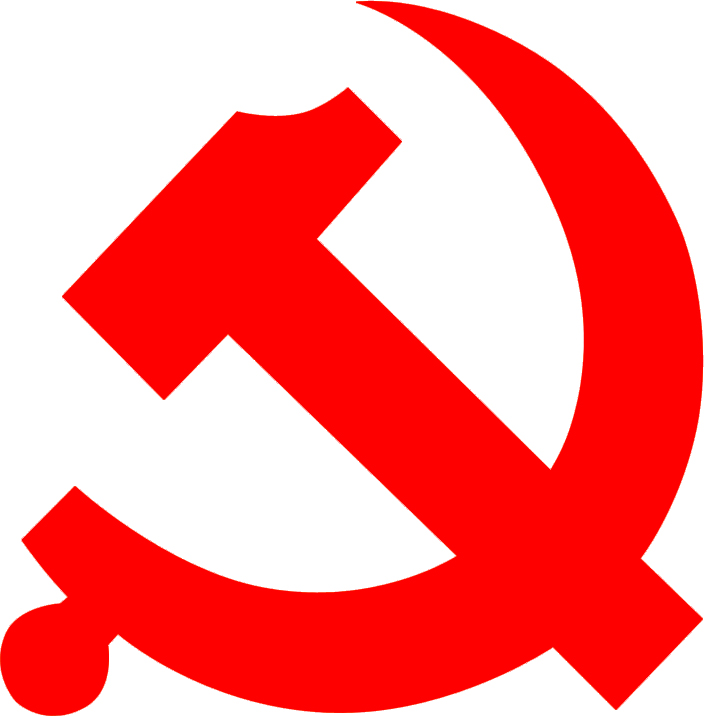 北京科技大学党委组织部2018年5月一、组织生活学习时间及地点1.会议时间：2018年5月31日（周四）下午3:30-5:302.会议地点：各支部根据实际自行安排二、组织生活学习内容1.组织党员学习习近平总书记在北京大学师生座谈会上的讲话、在纪念马克思诞辰200周年大会上的讲话精神，坚定理想信念，凝心聚力，为把学校建设成为有特色的世界一流大学和世界矿冶、材料教育科研中心提供坚强的思想保证和政治保证。2.组织党员学习习近平新时代中国特色社会主义思想，深刻领会党的十八大以来党和国家事业发生的历史性变革，教育党员坚决维护以习近平同志为核心的党中央权威和集中统一领导。相关学习资料请参见北京长城网-党支部月度学习专栏。3.结合本职工作，开展“以拼搏为美，向行动致敬”岗位建功主题实践活动。4.加强党员日常学习教育，确保党员每年学习时间数达到32学时，并做好相关学习记录。具体途径：一是通过组织生活开展集体学习，记录学时。二是组织教职工党员登录“北京高校教师党员在线”，进行网上学习，记录学时，在线学习网址：http://dy.bjedu.cn/cms，用户名：身份证号码，初始密码：123。新入职教职工由各二级党组织专职组织员添加到系统后，可以学习。三是参加组织的各类相关培训班、专题讲座、辅导报告等，记录学时。三、组织生活要求1.严格执行党支部组织生活和支部活动记录制度。倡导党支部使用党员E先锋系统记录党支部组织生活和支部活动等相关内容，要求记录详实，可配现场图片（打印后可放入党支部工作手册）。也可以使用《党支部工作手册》记录组织生活会会议内容、参加人员等相关内容。2.支部全体党员按时参加，不得请假；如确因特殊情况不能参加的应履行请假手续，事后支部书记要及时向其传达会议内容。附件1.习近平总书记在北京大学师生座谈会上的讲话附件2.习近平总书记在纪念马克思诞辰200周年大会上的讲话